СправочникиРеестр дисциплинСправочник «Реестр дисциплин»  содержит список  дисциплин расположенных в алфавитном порядке и содержит следующие данные:Название дисциплиныСокращенное название дисциплиныШифр дисциплины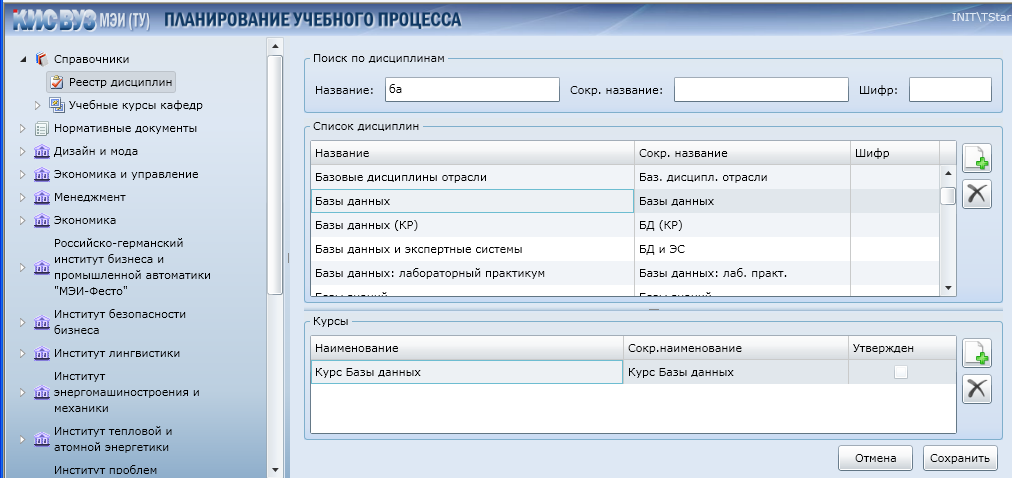 Поиск дисциплинВ разделе окна «Поиск по дисциплинам» предоставляется возможность поиска дисциплины  в справочнике. Поиск дисциплин возможен:По полному названию дисциплины, по одному (любому) слову  или его части  из полного названия  дисциплиныПо сокращенному  названию дисциплины,  по одному (любому) слову  или его части  из сокращенного названия  дисциплиныПо шифру или части шифра дисциплиныСписок дисциплинВ разделе окна «Список дисциплин» отражается список дисциплин по алфавиту в соответствии с параметрами запроса  поиска по дисциплинам.  В разделе предоставлена возможность добавления и удаления дисциплины.Добавление дисциплиныДля  добавления новой дисциплины в реестр необходимо:Нажать на кнопку добавления  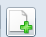 В открывшемся окне заполнить строки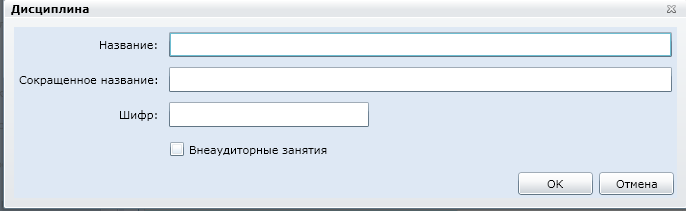 Нажать кнопку «ОК».Система ведет проверку на ввод дублей названий дисциплин и в случае полного  или частичного совпадения  сообщает  об этом.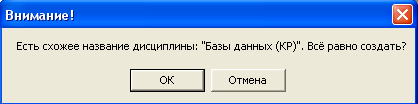 Удаление дисциплиныДля  добавления новой дисциплины в реестр необходимо:Установить курсор на нужной дисциплине Нажать на кнопку удаления    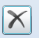 Нажать кнопку «ОК»Система ведет проверку  на связанность объектов  системы и в случае  наличия связи дисциплины с учебным курсом дисциплина не может быть удалена.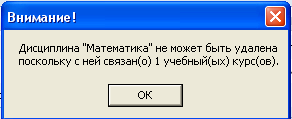 В нижней части окна справочника дисциплин отражается перечень курсов дисциплины с возможностью добавления нового курса указанной дисциплины   и удаления  курса 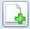 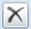 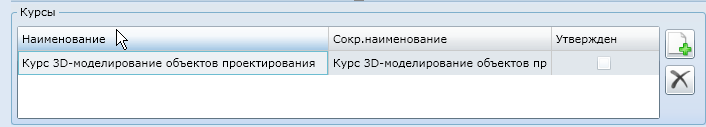 Справочник «Учебные курсы кафедр»В левой части окна справочника «Учебные курсы кафедр» содержится список кафедр вуза. При раскрытии кафедры открывается перечень учебных курсов преподаваемых  данной кафедрой.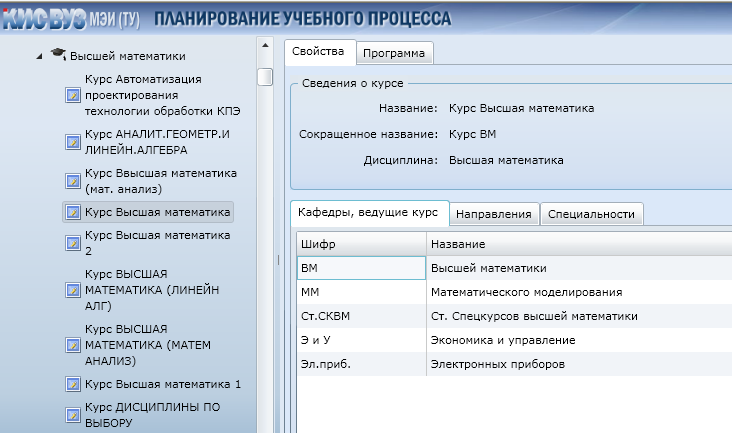 Учебный курс имеет следующие характеристики:Название учебного курса  содержит Полное название дисциплиныПолное название кафедрыСокращенное название курсаСокращенное название дисциплиныСокращенное название кафедрыВ нижней части окна учебного курса отражается список кафедр читающих аналогичные курсы.При необходимости в список кафедр читающих курсы по обозначенной дисциплине возможно добавление  кафедры.Добавление кафедрыДля  добавления новой кафедры необходимо:Нажать на кнопку добавления  В открывшемся окне выбрать кафедру (для упрощения поиска нужной кафедры имеется фильтр)  Отметить нужные кафедрыНажать кнопку «ОК»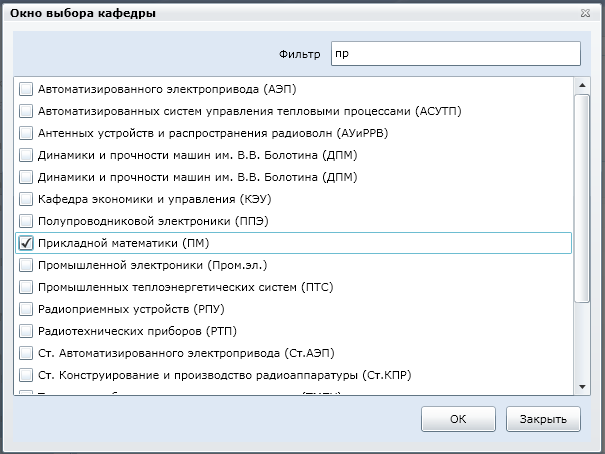 